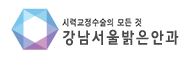 제휴프로그램 안내내용시력교정전문, 백내장전문 안과의원기간지원휴먼리소스 직원(가족 포함)을 위한 진료 및 수술비용 지원우대1) 첨단 안 종합검사 무료(51여가지 검사, 1시간 30분 ~ 2시간 소요)2) 검사, 진료, 수술까지 환자와 전문의 1대1 맞춤형 개인집도3) 무상 지원 : 웨이브프론트(30만원 상당), All Laser Lasik(30만원 상당)4) 3~5개월 무이자 카드결제 가능5) 최신장비 All Laser Lasik 안과, 국내최고 수술장비 업그레이드6) 연간20,000회 이상 집도수술, 네트워크 진료 시스템(삼성의료원, 서울아산병원)7) 노안교정, 백내장 등 각종 노인질병도 전문적으로 시술하는 안과8) ICL(렌즈삽입술), 백내장 담당자 문의혜택휴먼리소스 직원 시력교정시술 최대 100만원 지원※아마리스1050레드 담당자 문의문의1) 담당자 : 강남서울밝은안과의원 신광식 대리2) 연락처 : 070-7418-4567 3) 병원안내 www.smartlasik.co.kr- 위치 : 서울특별시 강남구 역삼동 825번지 미진프라자빌딩 18층 ~ 19층4) 사전예약제로 운영되고 있으니 반드시 담당자를 통해 미리 예약 바랍니다. 기타1) 의료서비스를 제공함에 있어 발생하는 의료적인 책임(민/형사상)은 수술 대상자 본인에대해 강남서울밝은안과에서 해결하는 것을 원칙으로 하고 있으니 참고하여 주시기 바랍니다. 2) 본 혜택은 휴먼리소스 직원 및 직원 가족에 한하며, 이용 시 반드시 제휴처명을 밝혀주시기 바랍니다. 